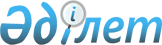 "2015-2017 жылдарға арналған аудандық бюджет туралы" Түлкібас аудандық мәслихатының 2014 жылғы 23 желтоқсандағы № 36/1-05 шешіміне өзгерістер енгізу туралы
					
			Күшін жойған
			
			
		
					Оңтүстік Қазақстан облысы Түлкібас аудандық мәслихатының 2015 жылғы 27 қазандағы № 44/1-05 шешімі. Оңтүстік Қазақстан облысының Әділет департаментінде 2015 жылғы 30 қазанда № 3398 болып тіркелді. Қолданылу мерзімінің аяқталуына байланысты күші жойылды - (Оңтүстік Қазақстан облысы Түлкібас аудандық мәслихатының 2016 жылғы 25 қаңтардағы № 26 хатымен)      Ескерту. Қолданылу мерзімінің аяқталуына байланысты күші жойылды - (Оңтүстік Қазақстан облысы Түлкібас аудандық мәслихатының 25.01.2016 № 26 хатымен).

      Қазақстан Республикасының 2008 жылғы 4 желтоқсандағы Бюджет кодексінің 109-бабының 5-тармағына, «Қазақстан Республикасындағы жергілікті мемлекеттік басқару және өзін-өзі басқару туралы» Қазақстан Республикасының 2001 жылғы 23 қаңтардағы Заңының 6-бабының 1-тармағының 1) тармақшасына және Оңтүстік Қазақстан облыстық мәслихатының 2015 жылғы 21 қазандағы № 43/348-V «2015-2017 жылдарға арналған облыстық бюджет туралы» Оңтүстік Қазақстан облыстық мәслихатының 2014 жылғы 11 желтоқсандағы № 34/258-V шешіміне өзгерістер енгізу туралы» Нормативтік құқықтық актілерді мемлекеттік тіркеу тізілімінде № 3374 тіркелген шешіміне сәйкес, Түлкібас аудандық мәслихаты ШЕШІМ ҚАБЫЛДАДЫ:



      1. Түлкібас аудандық мәслихатының 2014 жылғы 23 желтоқсандағы № 36/1-05 «2015-2017 жылдарға арналған аудандық бюджет туралы» (Нормативтік құқықтық актілерді мемлекеттік тіркеу тізілімінде 2943 нөмірмен тіркелген, 2015 жылғы 9 қаңтардағы «Шамшырақ» газетінде жарияланған) шешіміне келесі өзгерістер енгізілсін:



      1-тармақ келесі редакцияда жазылсын:

      «1. Түлкібас ауданының 2015-2017 жылдарға арналған аудандық бюджеті тиісінше 1, 2 және 3-қосымшаларға сәйкес, оның ішінде 2015 жылға мынадай көлемде бекітілсін:

      1) кiрiстер – 10103408 мың теңге, оның iшiнде:

      салықтық түсiмдер – 1969403 мың теңге;

      салықтық емес түсiмдер – 11135 мың теңге;

      негiзгi капиталды сатудан түсетiн түсiмдер – 19355 мың теңге;

      трансферттер түсiмi – 8103515 мың теңге;

      2) шығындар – 10184769 мың теңге;

      3) таза бюджеттiк кредиттеу – 65260 мың теңге, оның ішінде:

      бюджеттік кредиттер – 77298 мың теңге;

      бюджеттік кредиттерді өтеу – 12038 мың теңге;

      4) қаржы активтерімен операциялар бойынша сальдо – 0, оның ішінде:

      қаржы активтерін сатып алу – 0;

      мемлекеттік қаржы активтерін сатудан түсетін түсімдер – 0;

      5) бюджет тапшылығы – -146621 мың теңге;

      6) бюджет тапшылығын қаржыландыру – 146621 мың теңге, оның ішінде:

      қарыздар түсімі – 77298 мың теңге;

      қарыздарды өтеу – 12038 мың теңге;

      бюджет қаражатының пайдаланылатын қалдықтары – 81361 мың теңге.».



      Көрсетілген шешімнің 1 және 6-қосымшалары осы шешімнің 1 және 2 қосымшаларына сәйкес жаңа редакцияда жазылсын.



      2. Осы шешім 2015 жылдың 1 қаңтарынан бастап қолданысқа енгізіледі.      Аудандық мәслихат

      сессиясының төрағасы                       Л.Ешенқұлова      Аудандық мәслихаттың

      хатшысы                                    А.Сапаров

Түлкібас аудандық мәслихатының

2015 жылғы 27 қазандағы № 44/1-05

шешіміне 1-қосымшаТүлкібас аудандық мәслихатының

2014 жылғы 23 желтоқсандағы № 36/1-05

шешіміне 1-қосымша Түлкібас ауданының 2015 жылға арналған аудандық бюджет      

Түлкібас аудандық мәслихатының

2015 жылғы 27 қазандағы № 44/1-05

шешіміне 2-қосымшаТүлкібас аудандық мәслихатының

2014 жылғы 23 желтоқсандағы № 36/1-05

шешіміне 6-қосымша 2015-2017 жылдарға арналған аудандық бюджетте әрбір ауылдық, поселкелік округтердің бюджеттік бағдарламаларының тізбесі      
					© 2012. Қазақстан Республикасы Әділет министрлігінің «Қазақстан Республикасының Заңнама және құқықтық ақпарат институты» ШЖҚ РМК
				СанатыСанатыСанатыСанатыАтауыСомасы, мың теңгеСыныбыСыныбыСыныбыСыныбыСомасы, мың теңгеІшкі сыныбыІшкі сыныбыІшкі сыныбыСомасы, мың теңге1111231. Кірістер 10 103 4081Салықтық түсімдер1 969 403 01Табыс салығы299 347 2Жеке табыс салығы299 347 03Әлеуметтiк салық232 259 1Әлеуметтiк салық232 259 04Меншiкке салынатын салықтар1 381 495 1Мүлiкке салынатын салықтар1 286 970 3Жер салығы12 374 4Көлiк құралдарына салынатын салық80 011 5Бірыңғай жер салығы2 140 05Тауарларға, жұмыстарға және қызметтерге салынатын iшкi салықтар42 497 2Акциздер15 025 3Табиғи және басқа ресурстарды пайдаланғаны үшiн түсетiн түсiмдер6 420 4Кәсiпкерлiк және кәсiби қызметтi жүргiзгенi үшiн алынатын алымдар20 652 5Ойын бизнесіне салық400 07Басқа да салықтар23 1Басқа да салықтар23 08Заңдық мәнді іс-әрекеттерді жасағаны және (немесе) оған уәкілеттігі бар мемлекеттік органдар немесе лауазымды адамдар құжаттар бергені үшін алынатын міндетті төлемдер13 782 1Мемлекеттік баж13 782 2Салықтық емес түсiмдер11 135 01Мемлекеттік меншiктен түсетiн кірістер6 320 3Мемлекеттік меншігіндегі акциялардың мемлекеттік пакетіне дивидендтер470 5Мемлекет меншiгіндегі мүлікті жалға беруден түсетiн кірістер5 850 04Мемлекеттік бюджеттен қаржыландырылатын, сондай-ақ Қазақстан Республикасы Ұлттық Банкінің бюджетінен (шығыстар сметасынан) ұсталатын және қаржыландырылатын мемлекеттік мекемелер салатын айыппұлдар, өсімпұлдар, санкциялар, өндіріп алулар840 1Мұнай секторы ұйымдарынан түсетін түсімдерді қоспағанда, мемлекеттік бюджеттен қаржыландырылатын, сондай-ақ Қазақстан Республикасы Ұлттық Банкінің бюджетінен (шығыстар сметасынан) ұсталатын және қаржыландырылатын мемлекеттік мекемелер салатын айыппұлдар, өсімпұлдар, санкциялар, өндіріп алулар840 06Өзге де салықтық емес түсiмдер3 975 1Өзге де салықтық емес түсiмдер3 975 3Негізгі капиталды сатудан түсетін түсімдер19 355 01Мемлекеттік мекемелерге бекітілген мемлекеттік мүлікті сату1 262 1Мемлекеттік мекемелерге бекітілген мемлекеттік мүлікті сату1 262 03Жердi және материалдық емес активтердi сату18 093 1Жердi сату18 093 4Трансферттердің түсімдері8 103 515 02Мемлекеттік басқарудың жоғары тұрған органдарынан түсетін трансферттер8 103 515 2Облыстық бюджеттен түсетін трансферттер8 103 515 Функционалдық топФункционалдық топФункционалдық топФункционалдық топФункционалдық топСомасы,мың теңге Кіші функцияКіші функцияКіші функцияКіші функцияСомасы,мың теңге Бюджеттік бағдарламалардың әкiмшiсiБюджеттік бағдарламалардың әкiмшiсiБюджеттік бағдарламалардың әкiмшiсiСомасы,мың теңге БағдарламаБағдарламаСомасы,мың теңге АтауыСомасы,мың теңге 1111232. Шығындар10 184 76901Жалпы сипаттағы мемлекеттiк қызметтер 516 924 011Мемлекеттiк басқарудың жалпы функцияларын орындайтын өкiлдi, атқарушы және басқа органдар434 327 011112Аудан (облыстық маңызы бар қала) мәслихатының аппараты21 007 011112001Аудан (облыстық маңызы бар қала) мәслихатының қызметін қамтамасыз ету жөніндегі қызметтер20 297 011112003Мемлекеттік органның күрделі шығыстары710 011122Аудан (облыстық маңызы бар қала) әкімінің аппараты116 471 011122001Аудан (облыстық маңызы бар қала) әкімінің қызметін қамтамасыз ету жөніндегі қызметтер113 234 011122003Мемлекеттік органның күрделі шығыстары3 237 011122115Жергілікті атқарушы органы резервінің қаражаты есебінен соттардың шешімдері бойынша жергілікті атқарушы органдардың міндеттемелерін орындау0 011123Қаладағы аудан, аудандық маңызы бар қала, кент, ауыл, ауылдық округ әкімінің аппараты296 849 011123001Қаладағы аудан, аудандық маңызы бар қаланың, кент, ауыл, ауылдық округ әкімінің қызметін қамтамасыз ету жөніндегі қызметтер238 225 011123022Мемлекеттік органның күрделі шығыстары56 624 032Ведомстволық бағыныстағы мемлекеттік мекемелерінің және ұйымдарының күрделі шығыстары2 000 2Қаржылық қызмет2 423 012459Ауданның (облыстық маңызы бар қаланың) экономика және қаржы бөлімі2 423 012459003Салық салу мақсатында мүлікті бағалауды жүргізу2 423 019Жалпы сипаттағы өзге де мемлекеттiк қызметтер80 174 458Ауданның (облыстық маңызы бар қаланың) тұрғын үй-коммуналдық шаруашылық, жолаушылар көлігі және автомобиль жолдары бөлімі42 471 001Жергілікті деңгейде тұрғын үй-коммуналдық шаруашылығы, жолаушылар көлігі және автомобиль жолдары саласындағы мемлекеттік саясатты іске асыру жөніндегі қызметтер42 471 019459Ауданның (облыстық маңызы бар қаланың) экономика және қаржы бөлімі37 303 019459001Ауданның (облыстық маңызы бар қаланың) экономикалық саясатын қалыптастыру мен дамыту, мемлекеттік жоспарлау, бюджеттік атқару және коммуналдық меншігін басқару саласындағы мемлекеттік саясатты іске асыру жөніндегі қызметтер37 003 019459015Мемлекеттік органның күрделі шығыстары300 472Ауданның (облыстық маңызы бар қаланың) құрылыс, сәулет және қала құрылысы бөлімі400 122040Мемлекеттік органдардың объектілерін дамыту400 02Қорғаныс32 475 021Әскери мұқтаждар11 978 021122Аудан (облыстық маңызы бар қала) әкімінің аппараты11 978 021122005Жалпыға бірдей әскери міндетті атқару шеңберіндегі іс-шаралар11 978 022Төтенше жағдайлар жөнiндегi жұмыстарды ұйымдастыру20 497 022122Аудан (облыстық маңызы бар қала) әкімінің аппараты20 497 022122006Аудан (облыстық маңызы бар қала) ауқымындағы төтенше жағдайлардың алдын алу және оларды жою17 619 022122007Аудандық (қалалық) ауқымдағы дала өрттерінің, сондай-ақ мемлекеттік өртке қарсы қызмет органдары құрылмаған елдi мекендерде өрттердің алдын алу және оларды сөндіру жөніндегі іс-шаралар2 878 03Қоғамдық тәртіп, қауіпсіздік, құқықтық, сот, қылмыстық-атқару қызметі17 608 039Қоғамдық тәртіп және қауіпсіздік саласындағы басқа да қызметтер17 608 031458Ауданның (облыстық маңызы бар қаланың) тұрғын үй-коммуналдық шаруашылық, жолаушылар көлігі және автомобиль жолдары бөлімі17 608 031458021Елдi мекендерде жол қозғалысы қауiпсiздiгін қамтамасыз ету17 608 04Бiлiм беру7 165 210 041Мектепке дейiнгi тәрбие және оқыту1 027 129 041123Қаладағы аудан, аудандық маңызы бар қала, кент, ауыл, ауылдық округ әкімінің аппараты76 786 041123041Мектепке дейінгі білім беру ұйымдарында мемлекеттік білім беру тапсырысын іске асыруға76 786 041464Ауданның (облыстық маңызы бар қаланың) білім бөлімі950 343 041464040Мектепке дейінгі білім беру ұйымдарында мемлекеттік білім беру тапсырысын іске асыруға950 343 042Бастауыш, негізгі орта және жалпы орта білім беру4 090 102 042123Қаладағы аудан, аудандық маңызы бар қала, кент, ауыл, ауылдық округ әкімінің аппараты13 080 042123005Ауылдық жерлерде балаларды мектепке дейін тегін алып баруды және кері алып келуді ұйымдастыру13 080 042464Ауданның (облыстық маңызы бар қаланың) білім бөлімі4 077 022 042464003Жалпы білім беру4 020 591 042464006Балаларға қосымша білім беру 56 431 049Бiлiм беру саласындағы өзге де қызметтер2 047 979 049464Ауданның (облыстық маңызы бар қаланың) білім бөлімі412 128 049464001Жергілікті деңгейде білім беру саласындағы мемлекеттік саясатты іске асыру жөніндегі қызметтер18 219 049464005Ауданның (облыстық маңызы бар қаланың) мемлекеттік білім беру мекемелер үшін оқулықтар мен оқу-әдiстемелiк кешендерді сатып алу және жеткізу105 002 049464015Жетім баланы (жетім балаларды) және ата-аналарының қамқорынсыз қалған баланы (балаларды) күтіп-ұстауға қамқоршыларға (қорғаншыларға) ай сайынға ақшалай қаражат төлемі18 338 022Жетім баланы (жетім балаларды) және ата-анасының қамқорлығынсыз қалған баланы (балаларды) асырап алғаны үшін Қазақстан азаматтарына біржолғы ақша қаражатын төлеуге арналған төлемдер2 230 049464029Балалар мен жасөспірімдердің психикалық денсаулығын зерттеу және халыққа психологиялық-медициналық-педагогикалық консультациялық көмек көрсету17 922 049464067Ведомстволық бағыныстағы мемлекеттік мекемелерінің және ұйымдарының күрделі шығыстары250 417 049472Ауданның (облыстық маңызы бар қаланың) құрылыс, сәулет және қала құрылысы бөлімі1 635 851 049472037Білім беру объектілерін салу және реконструкциялау1 635 851 05Денсаулық сақтау75 9Денсаулық сақтау саласындағы өзге де қызметтер75 123Қаладағы аудан, аудандық маңызы бар қала, кент, ауыл, ауылдық округ әкімінің аппараты75 002Шұғыл жағдайларда сырқаты ауыр адамдарды дәрігерлік көмек көрсететін ең жақын денсаулық сақтау ұйымына дейін жеткізуді ұйымдастыру75 06Әлеуметтiк көмек және әлеуметтiк қамсыздандыру387 479 1Әлеуметтiк қамсыздандыру5 385 464Ауданның (облыстық маңызы бар қаланың) білім бөлімі5 385 030Патронат тәрбиешілерге берілген баланы (балаларды) асырап бағу 5 385 062Әлеуметтiк көмек350 427 062123Қаладағы аудан, аудандық маңызы бар қала, кент, ауыл (село), ауылдық (селолық) округ әкімінің аппараты7 678 062123003Мұқтаж азаматтарға үйінде әлеуметтік көмек көрсету7 678 062451Ауданның (облыстық маңызы бар қаланың) жұмыспен қамту және әлеуметтік бағдарламалар бөлімі342 749 062451002Жұмыспен қамту бағдарламасы19 588 062451004Ауылдық жерлерде тұратын денсаулық сақтау, білім беру, әлеуметтік қамтамасыз ету, мәдениет, спорт және ветеринар мамандарына отын сатып алуға Қазақстан Республикасының заңнамасына сәйкес әлеуметтік көмек көрсету11 294 062451005Мемлекеттік атаулы әлеуметтік көмек 0 062451006Тұрғын үйге көмегін көрсету2 295 062451007Жергілікті өкілетті органдардың шешімі бойынша мұқтаж азаматтардың жекелеген топтарына әлеуметтік көмек36 145 062451010Үйден тәрбиеленіп оқытылатын мүгедек балаларды материалдық қамтамасыз ету4 095 062451014Мұқтаж азаматтарға үйде әлеуметтiк көмек көрсету34 701 06245101618 жасқа дейіні балаларға мемлекеттік жәрдемақылар104 461 062451017Мүгедектерді оңалту жеке бағдарламасына сәйкес, мұқтаж мүгедектерді міндетті гигиеналық құралдармен және ымдау тілі мамандарының қызмет көрсетуін, жеке көмекшілермен қамтамасыз ету39 037 062451052Ұлы Отан соғысындағы Жеңістің жетпіс жылдығына арналған іс-шараларды өткізу91 133 069Әлеуметтiк көмек және әлеуметтiк қамтамасыз ету салаларындағы өзге де қызметтер31 667 069451Ауданның (облыстық маңызы бар қаланың) жұмыспен қамту және әлеуметтік бағдарламалар бөлімі31 667 069451001Жергілікті деңгейде халық үшін әлеуметтік бағдарламаларды жұмыспен қамтуды қамтамасыз етуді іске асыру саласындағы мемлекеттік саясатты іске асыру жөніндегі қызметтер 29 919 069451011Жәрдемақыларды және басқа да әлеуметтік төлемдерді есептеу, төлеу мен жеткізу бойынша қызметтерге ақы төлеу1 030 069451021Мемлекеттік органның күрделі шығыстары718 07Тұрғын үй-коммуналдық шаруашылық843 500 071Тұрғын үй шаруашылығы468 405 071458Ауданның (облыстық маңызы бар қаланың) тұрғын үй-коммуналдық шаруашылық, жолаушылар көлігі және автомобиль жолдары бөлімі28 013 002Мемлекеттiк қажеттiлiктер үшiн жер учаскелерiн алып қою, соның iшiнде сатып алу жолымен алып қою және осыған байланысты жылжымайтын мүлiктi иелiктен айыру10 422 071458041Жұмыспен қамту 2020 жол картасы бойынша қалаларды және ауылдық елді мекендерді дамыту шеңберінде объектілерді жөндеу және абаттандыру17 591 071464Ауданның (облыстық маңызы бар қаланың) білім бөлімі40 235 071466026Жұмыспен қамту-2020 жол картасы бойынша қалаларды және ауылдық елді мекендерді дамыту шеңберінде объектілерді жөндеу40 235 071472Ауданның (облыстық маңызы бар қаланың) құрылыс, сәулет және қала құрылысы бөлімі400 157 071467003Коммуналдық тұрғын үй қорының тұрғын үйін жобалау және (немесе) салу, реконструкциялау200 000 071472004Инженерлік-коммуникациялық инфрақұрылымды жобалау, дамыту және (немесе) жайластыру200 157 072Коммуналдық шаруашылық302 615 072458Ауданның (облыстық маңызы бар қаланың) тұрғын үй-коммуналдық шаруашылық, жолаушылар көлігі және автомобиль жолдары бөлімі290 603 072458012Сумен жабдықтау және су бұру жүйесінің жұмыс істеуі63 504 072458058Елді мекендердегі сумен жабдықтау және су бұру жүйелерін дамыту227 099 072472Ауданның (облыстық маңызы бар қаланың) құрылыс, сәулет және қала құрылысы бөлімі12 012 072472005Коммуналдық шаруашылығын дамыту12 012 073Елді-мекендерді көркейту72 480 073123Қаладағы аудан, аудандық маңызы бар қала, кент, ауыл, ауылдық округ әкімінің аппараты69 444 073123008Елді мекендерде көшелерді жарықтандыру20 710 073123009Елді мекендердің санитариясын қамтамасыз ету25 183 073123011Елді мекендерді абаттандыру мен көгалдандыру23 551 472Ауданның (облыстық маңызы бар қаланың) құрылыс, сәулет және қала құрылысы бөлімі3 036 007Қаланы және елді мекендерді абаттандыруды дамыту3 036 08Мәдениет, спорт, туризм және ақпараттық кеңістiк485 792 081Мәдениет саласындағы қызмет87 941 081455Ауданның (облыстық маңызы бар қаланың) мәдениет және тілдерді дамыту бөлімі87 941 081455003Мәдени-демалыс жұмысын қолдау87 941 082Спорт279 051 123Қаладағы аудан, аудандық маңызы бар қала, кент, ауыл, ауылдық округ әкімінің аппараты125 028Жергілікті деңгейде дене шынықтыру – сауықтыру және спорттық іс-шараларды іске асыру125 082465Ауданның (облыстық маңызы бар қаланың) дене шынықтыру және спорт бөлімі151 178 001Жергілікті деңгейде дене шынықтыру және спорт саласындағы мемлекеттік саясатты іске асыру жөніндегі қызметтер11 514 082465005Ұлттық және бұқаралық спорт түрлерін дамыту126 221 082465006Аудандық (облыстық маңызы бар қалалық) деңгейде спорттық жарыстар өткiзу3 186 082465007Әртүрлi спорт түрлерi бойынша аудан (облыстық маңызы бар қала) құрама командаларының мүшелерiн дайындау және олардың облыстық спорт жарыстарына қатысуы5 847 032Ведомстволық бағыныстағы мемлекеттік мекемелерінің және ұйымдарының күрделі шығыстары4 410 082472Ауданның (облыстық маңызы бар қаланың) құрылыс, сәулет және қала құрылысы бөлімі127 748 082472008Cпорт объектілерін дамыту 127 748 083Ақпараттық кеңiстiк59 990 083455Ауданның (облыстық маңызы бар қаланың) мәдениет және тілдерді дамыту бөлімі48 560 083455006Аудандық (қалалық) кiтапханалардың жұмыс iстеуi41 694 083455007Мемлекеттік тілді және Қазақстан халықтарының басқа да тілдерін дамыту6 866 083456Ауданның (облыстық маңызы бар қаланың) ішкі саясат бөлімі11 430 083456002Мемлекеттік ақпараттық саясат жүргізу жөніндегі қызметтер11 430 089Мәдениет, спорт, туризм және ақпараттық кеңiстiктi ұйымдастыру жөнiндегi өзге де қызметтер58 810 089455Ауданның (облыстық маңызы бар қаланың) мәдениет және тілдерді дамыту бөлімі34 199 089455001Жергілікті деңгейде тілдерді және мәдениетті дамыту саласындағы мемлекеттік саясатты іске асыру жөніндегі қызметтер10 179 089455010Мемлекеттік органның күрделі шығыстары14 089455032Ведомстволық бағыныстағы мемлекеттік мекемелерінің және ұйымдарының күрделі шығыстары24 006 089456Ауданның (облыстық маңызы бар қаланың) ішкі саясат бөлімі24 611 089456001Жергілікті деңгейде ақпарат, мемлекеттілікті нығайту және азаматтардың әлеуметтік сенімділігін қалыптастыру саласында мемлекеттік саясатты іске асыру жөніндегі қызметтер16 440 089456003Жастар саясаты саласында іс-шараларды іске асыру8 171 09Отын-энергетика кешенi және жер қойнауын пайдалану215 702 099Отын-энергетика кешені және жер қойнауын пайдалану саласындағы өзге де қызметтер215 702 099458Ауданның (облыстық маңызы бар қаланың) тұрғын үй-коммуналдық шаруашылық, жолаушылар көлігі және автомобиль жолдары бөлімі215 702 099458019Жылу-энергетикалық жүйені дамыту6 998 099466036Газ тасымалдау жүйесін дамыту 208 704 10Ауыл, су, орман, балық шаруашылығы, ерекше қорғалатын табиғи аумақтар, қоршаған ортаны және жануарлар дүниесін қорғау, жер қатынастары170 329 101Ауыл шаруашылығы106 437 459Ауданның (облыстық маңызы бар қаланың) экономика және қаржы бөлімі14 146 099Мамандардың әлеуметтік көмек көрсетуі жөніндегі шараларды іске асыру14 146 473Ауданның (облыстық маңызы бар қаланың) ветеринария бөлімі63 364 454001Жергілікті деңгейде ветеринария саласындағы мемлекеттік саясатты іске асыру жөніндегі қызметтер22 585 454006Ауру жануарларды санитарлық союды ұйымдастыру300 007Қаңғыбас иттер мен мысықтарды аулауды және жоюды ұйымдастыру2 800 454008Алып қойылатын және жойылатын ауру жануарлардың, жануарлардан алынатын өнімдер мен шикізаттың құнын иелеріне өтеу9 420 454009Жануарлардың энзоотиялық аурулары бойынша ветеринариялық іс-шараларды жүргізу25 859 010Ауыл шаруашылығы жануарларын сәйкестендіру жөніндегі іс-шараларды өткізу2 400 477Ауданның (облыстық маңызы бар қаланың) ауыл шаруашылығы мен жер қатынастары бөлімі28 927 001Жергілікті деңгейде ауыл шаруашылығы және жер қатынастары саласындағы мемлекеттік саясатты іске асыру жөніндегі қызметтер28 927 109Ауыл, су, орман, балық шаруашылығы және қоршаған ортаны қорғау мен жер қатынастары саласындағы өзге де қызметтер63 892 109473Ауданның (облыстық маңызы бар қаланың) ветеринария бөлімі63 892 109454011Эпизоотияға қарсы іс-шаралар жүргізу63 892 11Өнеркәсіп, сәулет, қала құрылысы және құрылыс қызметі48 110 112Сәулет, қала құрылысы және құрылыс қызметі48 110 112472Ауданның (облыстық маңызы бар қаланың) құрылыс, сәулет және қала құрылысы бөлімі48 110 112472001Жергілікті деңгейде құрылыс, сәулет және қала құрылысы саласындағы мемлекеттік саясатты іске асыру жөніндегі қызметтер26 034 112472013Аудан аумағында қала құрылысын дамытудың кешенді схемаларын, аудандық (облыстық) маңызы бар қалалардың, кенттердің және өзге де ауылдық елді мекендердің бас жоспарларын әзірлеу22 076 12Көлiк және коммуникация153 393 121Автомобиль көлiгi152 504 121458Ауданның (облыстық маңызы бар қаланың) тұрғын үй-коммуналдық шаруашылық, жолаушылар көлігі және автомобиль жолдары бөлімі152 504 121458023Автомобиль жолдарының жұмыс істеуін қамтамасыз ету152 504 129Көлiк және коммуникациялар саласындағы өзге де қызметтер889 129458Ауданның (облыстық маңызы бар қаланың) тұрғын үй-коммуналдық шаруашылық, жолаушылар көлігі және автомобиль жолдары бөлімі889 129458024Кентiшiлiк (қалаiшiлiк) және ауданiшiлiк қоғамдық жолаушылар тасымалдарын ұйымдастыру889 13Басқалар123 655 3Кәсiпкерлiк қызметтi қолдау және бәсекелестікті қорғау14 679 469Ауданның (облыстық маңызы бар қаланың) кәсіпкерлік бөлімі14 679 458001Жергілікті деңгейде кәсіпкерлік пен өнеркәсіпті дамыту саласындағы мемлекеттік саясатты іске асыру жөніндегі қызметтер14 679 139Басқалар108 976 139458Ауданның (облыстық маңызы бар қаланың) тұрғын үй-коммуналдық шаруашылық, жолаушылар көлігі және автомобиль жолдары бөлімі106 808 139458040«Өңірлерді дамыту» Бағдарламасы шеңберінде өңірлерді экономикалық дамытуға жәрдемдесу бойынша шараларды іске асыру106 808 139459Ауданның (облыстық маңызы бар қаланың) экономика және қаржы бөлімі2 168 008Жергілікті бюджеттік инвестициялық жобалардың техникалық-экономикалық негіздемелерін және концессиялық жобалардың конкурстық құжаттамаларын әзірлеу немесе түзету, сондай-ақ қажетті сараптамаларын жүргізу, концессиялық жобаларды консультативтік сүйемелдеу2 168 139459012Ауданның (облыстық маңызы бар қаланың) жергілікті атқарушы органының резерві 0 14Борышқа қызмет көрсету19 141Борышқа қызмет көрсету19 141459Ауданның (облыстық маңызы бар қаланың) экономика және қаржы бөлімі19 141459021Жергілікті атқарушы органдардың облыстық бюджеттен қарыздар бойынша сыйақылар мен өзге де төлемдерді төлеу бойынша борышына қызмет көрсету 19 15Трансферттер24 498 151Трансферттер24 498 151459Ауданның (облыстық маңызы бар қаланың) экономика және қаржы бөлімі24 498 151459006Нысаналы пайдаланылмаған (толық пайдаланылмаған) трансферттерді қайтару24 498 151459024Мемлекеттік органдардың функцияларын мемлекеттік басқарудың төмен тұрған деңгейлерінен жоғарғы деңгейлерге беруге байланысты жоғары тұрған бюджеттерге берілетін ағымдағы нысаналы трансферттер0 3. Таза бюджеттік кредиттеу65 260 Бюджеттік кредиттер77 298 10Ауыл, су, орман, балық шаруашылығы, ерекше қорғалатын табиғи аумақтар, қоршаған ортаны және жануарлар дүниесін қорғау, жер қатынастары77 298 101Ауыл шаруашылығы77 298 101459Ауданның (облыстық маңызы бар қаланың) экономика және қаржы бөлімі77 298 101462018Мамандарды әлеуметтік қолдау шараларын іске асыруға берілетін бюджеттік кредиттер77 298 СанатыСанатыСанатыАтауыСомасы, мың теңгеСыныбыСыныбыСомасы, мың теңгеIшкi сыныбыIшкi сыныбыIшкi сыныбыСомасы, мың теңгеЕрекшелігіЕрекшелігіСомасы, мың теңгеБюджеттік кредиттерді өтеу12 038 5Бюджеттік кредиттерді өтеу12 038 01Бюджеттік кредиттерді өтеу12 038 1Мемлекеттік бюджеттен берілген бюджеттік кредиттерді өтеу12 038 13Жеке тұлғаларға жергілікті бюджеттен берілген бюджеттік кредиттерді өтеу12 038 4. Қаржы активтерімен жасалатын операциялар бойынша сальдо0 Қаржы активтерін сатып алу0 Мемлекеттің қаржы активтерін сатудан түсетін түсімдер 0 5. Бюджет тапшылығы (профициті)-146 621 6. Бюджет тапшылығын қаржыландыру (профицитін пайдалану)146 621 Қарыздар түсімі77 298 7Қарыздар түсімі77 298 01Мемлекеттік ішкі қарыздар77 298 2Қарыз алу келісім шарттары77 298 03Ауданның (облыстық маңызы бар қаланың) жергілікті атқарушы органы алатын қарыздар77 298 Функционалдық топФункционалдық топФункционалдық топФункционалдық топФункционалдық топСомасы, мың теңге Кіші функцияКіші функцияКіші функцияКіші функцияСомасы, мың теңге Бюджеттік бағдарламалардың әкiмшiсiБюджеттік бағдарламалардың әкiмшiсiБюджеттік бағдарламалардың әкiмшiсiСомасы, мың теңге БағдарламаБағдарламаСомасы, мың теңге АтауыСомасы, мың теңге Қарыздарды өтеу12 038 16Қарыздарды өтеу12 038 161Қарыздарды өтеу12 038 161459Ауданның (облыстық маңызы бар қаланың) экономика және қаржы бөлімі12 038 005Жергілікті атқарушы органның жоғары тұрған бюджет алдындағы борышын өтеу12 038 СанатыСанатыСанатыАтауыСомасы, мың теңгеСыныбыСыныбыСомасы, мың теңгеIшкi сыныбы Iшкi сыныбы Iшкi сыныбы Сомасы, мың теңгеЕрекшелігіЕрекшелігіСомасы, мың теңгеБюджет қаражатының пайдаланылатын қалдықтары81 361 8Бюджет қаражатының пайдаланылатын қалдықтары81 361 01Бюджет қаражаты қалдықтары81 361 1Бюджет қаражатының бос қалдықтары81 361 01Бюджет қаражатының бос қалдықтары81 361 Функционалдық топФункционалдық топФункционалдық топФункционалдық топФункционалдық топСомасы, мың теңге Сомасы, мың теңге Сомасы, мың теңге Кіші функцияКіші функцияКіші функцияКіші функцияБюджеттік бағдарламалардың әкiмшiсiБюджеттік бағдарламалардың әкiмшiсiБюджеттік бағдарламалардың әкiмшiсi2015 жыл2016 жыл2017 жылБағдарламаБағдарламаБағдарлама2015 жыл2016 жыл2017 жылАтауы2015 жыл2016 жыл2017 жыл1234501Жалпы сипаттағы мемлекеттiк қызметтер 296 849301 644309 3551Мемлекеттiк басқарудың жалпы функцияларын орындайтын өкiлдi, атқарушы және басқа органдар296 849301 644309 355123Қаладағы аудан, аудандық маңызы бар қала, кент, ауыл, ауылдық округ әкімінің аппараты296 849301 644309 355001Қаладағы аудан, аудандық маңызы бар қаланың, кент, ауыл, ауылдық округ әкімінің қызметін қамтамасыз ету жөніндегі қызметтер238 225239 044242 373Балықты ауыл округі14 94315 05915 292Майлыкент ауыл округі28 39427 90028 170Түлкібас поселкелік округ22 28522 32822 600Шақпақ ауыл округі13 50914 14014 403Машат ауыл округі15 89515 01515 226Жабағылы ауыл округі12 83212 85213 054Тастұмсық ауыл округі13 93813 47613 671Рысқұлов ауыл округі16 00015 68115 906Мичурин ауыл округі14 86015 15115 328Кемербастау ауыл округі13 18513 90214 177Арыс ауыл округі13 03113 29513 484Акбиік ауыл округі13 83714 25014 490Жаскешу ауыл округі15 39015 47815 669Келтемашат ауыл округі12 89313 17313 351Састөбе поселкелік округ17 23317 34417 552022Мемлекеттік органдардың күрделі шығыстары56 62462 60066 982Балықты ауыл округі25 30727 65329 589Майлыкент ауыл округі191161172Түлкібас поселкелік округ30 56132 85435 157Шақпақ ауыл округі0161172Машат ауыл округі370161172Жабағылы ауыл округі0161172Тастұмсық ауыл округі0161172Рысқұлов ауыл округі0161172Мичурин ауыл округі0161172Кемербастау ауыл округі0161172Арыс ауыл округі0161172Акбиік ауыл округі0161172Жаскешу ауыл округі0161172Келтемашат ауыл округі195161172Састөбе поселкелік округ0161172032Ведомстволық бағыныстағы мемлекеттік мекемелерінің және ұйымдарының күрделі шығыстары2 00000Майлыкент ауыл округі2 00004Бiлiм беру89 86616 45217 6041Мектепке дейiнгi тәрбие және оқыту76 78600123Қаладағы аудан, аудандық маңызы бар қала, кент, ауыл (село), ауылдық (селолық) округ әкімінің аппараты76 78600123041Мектепке дейінгі білім беру ұйымдарында мемлекеттік білім беру тапсырысын іске асыруға76 78600Мичурин ауылдық округі10 328Майлыкент ауыл округі23 703Шақпақ ауыл округі6 414Жаскешу ауыл округі8 696Састөбе поселкелік округі27 6452Бастауыш, негізгі орта және жалпы орта білім беру13 08016 45217 604123Қаладағы аудан, аудандық маңызы бар қала, кент, ауыл, ауылдық округ әкімінің аппараты13 08016 45217 604123005Ауылдық жерлерде балаларды мектепке дейін тегін алып баруды және кері алып келуді ұйымдастыру13 08016 45217 604Балықты ауыл округі2 0592 4372607Шақпақ ауыл округі624749802Жабағылы ауыл округі1 5761 6861804Мичурин ауыл округі465568608Састөбе поселкелік округ1 9422 2722431Машат ауыл округі505548586Кемербастау ауыл округі1 8753 2403466Түлкібас поселкелік округ1 7712 2952456Майлыкент ауыл округі1 4921 8331962Келтемашат ауыл округі77182488205Денсаулық сақтау750009Денсаулық сақтау саласындағы өзге де қызметтер7500123Қаладағы аудан, аудандық маңызы бар қала, кент, ауыл, ауылдық округ әкімінің аппараты7500002Шұғыл жағдайларда сырқаты ауыр адамдарды дәрігерлік көмек көрсететін ең жақын денсаулық сақтау ұйымына дейін жеткізуді ұйымдастыру7500Жабағылы ауыл округі25Келтемашат ауыл округі25Машат ауыл округі2506Әлеуметтiк көмек және әлеуметтiк қамсыздандыру7 6780002Әлеуметтiк көмек7 67800123Қаладағы аудан, аудандық маңызы бар қала, кент, ауыл (село), ауылдық (селолық) округ әкімінің аппараты7 67800003Мұқтаж азаматтарға үйінде әлеуметтік көмек көрсету7 67800Балықты ауыл округі510Майлыкент ауыл округі2 057Түлкібас поселкелік округ859Шақпақ ауыл округі719Машат ауыл округі284Жабағылы ауыл округі152Тастұмсық ауыл округі147Рысқұлов ауыл округі480Мичурин ауыл округі634Кемербастау ауыл округі143Арыс ауыл округі165Акбиік ауыл округі161Жаскешу ауыл округі533Келтемашат ауыл округі137Састөбе ауыл округі69707Тұрғын үй-коммуналдық шаруашылық69 44454 94358 7893Елді-мекендерді көркейту69 44454 94358 789123Қаладағы аудан, аудандық маңызы бар қала, кент, ауыл, ауылдық округ әкімінің аппараты69 44454 94358 789123008Елді мекендерде көшелерді жарықтандыру20 71019 03320 365Балықты ауыл округі7591 4471 547Майлыкент ауыл округі7 9327 0157 506Түлкібас поселкелік округ1 7992 1032 250Шақпақ ауыл округі870931996Машат ауыл округі612803859Жабағылы ауыл округі641686734Тастұмсық ауыл округі593563603Рысқұлов ауыл округі1 0301 1031 180Мичурин ауыл округі214229245Кемербастау ауыл округі3 290588630Арыс ауыл округі577617661Акбиік ауыл округі1 3021 3051 397Жаскешу ауыл округі650728779Келтемашат ауыл округі101306327Састөбе ауыл округі340609651009Елді мекендердің санитариясын қамтамасыз ету25 18313 73914 701Балықты ауыл округі1 2431 2651 353Майлыкент ауыл округі13 2162 5122 690Түлкібас поселкелік округ1 5721 6821 800Шақпақ ауыл округі570636680Машат ауыл округі712762815Жабағылы ауыл округі817578618Тастұмсық ауыл округі520578618Рысқұлов ауыл округі1 2289971 067Мичурин ауыл округі561777831Кемербастау ауыл округі690738790Арыс ауыл округі609459491Акбиік ауыл округі1 105551590Жаскешу ауыл округі672719769Келтемашат ауыл округі692548586Састөбе ауыл округі9769371 003011Елді мекендерді абаттандыру мен көгалдандыру23 55122 17123 723Балықты ауыл округі1 0409841 053Майлыкент ауыл округі2 8782 2982 459Түлкібас поселкелік округ8 2396 8947 375Шақпақ ауыл округі9209841 053Машат ауыл округі1 4429841 053Жабағылы ауыл округі8389841 053Тастұмсық ауыл округі6679841 053Рысқұлов ауыл округі1 6909841 053Мичурин ауыл округі9209841 053Кемербастау ауыл округі9209841 053Арыс ауыл округі7409841 053Акбиік ауыл округі6039841 053Жаскешу ауыл округі9209841 053Келтемашат ауыл округі7409841 053Састөбе ауыл округі9941 1711 25308Мәдениет, спорт, туризм және ақпараттық кеңістiк125003Спорт12500123Қаладағы аудан, аудандық маңызы бар қала, кент, ауыл, ауылдық округ әкімінің аппараты12500123008Жергілікті деңгейде дене шынықтыру – сауықтыру және спорттық іс-шараларды іске асыру12500Майлыкент ауыл округі50Шақпақ ауыл округі25Састөбе ауыл округі50